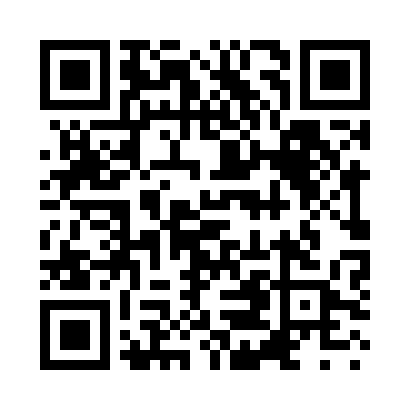 Prayer times for Kurnell, AustraliaWed 1 May 2024 - Fri 31 May 2024High Latitude Method: NonePrayer Calculation Method: Muslim World LeagueAsar Calculation Method: ShafiPrayer times provided by https://www.salahtimes.comDateDayFajrSunriseDhuhrAsrMaghribIsha1Wed5:056:3011:522:525:146:342Thu5:066:3111:522:515:136:333Fri5:076:3211:522:505:126:324Sat5:076:3211:522:495:116:325Sun5:086:3311:522:495:106:316Mon5:086:3411:522:485:096:307Tue5:096:3511:522:475:086:298Wed5:106:3511:522:475:086:289Thu5:106:3611:522:465:076:2810Fri5:116:3711:522:455:066:2711Sat5:126:3811:522:455:056:2612Sun5:126:3811:522:445:046:2613Mon5:136:3911:522:435:046:2514Tue5:136:4011:522:435:036:2415Wed5:146:4111:522:425:026:2416Thu5:156:4111:522:425:026:2317Fri5:156:4211:522:415:016:2318Sat5:166:4311:522:415:006:2219Sun5:166:4311:522:405:006:2220Mon5:176:4411:522:404:596:2121Tue5:186:4511:522:394:586:2122Wed5:186:4611:522:394:586:2023Thu5:196:4611:522:384:576:2024Fri5:196:4711:522:384:576:2025Sat5:206:4811:522:374:566:1926Sun5:206:4811:522:374:566:1927Mon5:216:4911:522:374:566:1928Tue5:216:5011:532:364:556:1829Wed5:226:5011:532:364:556:1830Thu5:226:5111:532:364:556:1831Fri5:236:5111:532:364:546:18